	DSWD DROMIC Report #13 on Typhoon “ULYSSES”as of 17 November 2020, 6AMSituation OverviewOn 08 November 2020, Topical Depression “Ulysses” entered the Philippine Area of Responisbility (PAR) and became a Tropical Storm on 10 November 2020 as it continued to move northwestward. On 11 November 2020, Typhoon “Ulysses” further intensifies and the center of its eye has made landfall in the vicinity of Patnanungan, Quezon. Typhoon “Ulysses” slightly weakened on 12 November 2020 as it moved westward over the West Philippine Sea. On 13 November 2020, “Ulysses” re-intensifies into a Typhoon and is now outside PAR. Source: DOST-PAGASA Severe Weather BulletinStatus of Affected Families / PersonsA total of 727,750 families or 3,053,943 persons were affected in 5,503 barangays in Regions NCR, I, II, III, CALABARZON, MIMAROPA, V and CAR (see Table 1).Table 1. Number of Affected Families / PersonsNote: Ongoing assessment and validation being conducted. Source: DSWD-FOs NCR, I, II, III, CALABARZON, MIMAROPA, V and CARStatus of Displaced Families / PersonsInside Evacuation CentersThere are 64,162 families or 258,328 persons currently taking temporary shelter in 1,870 evacuation centers in Regions NCR, I, II, III, CALABARZON and V (see Table 2).Table 2. Number of Displaced Families / Persons Inside Evacuation CentersNote: Ongoing assessment and validation being conducted. Source: DSWD-FOs NCR, I, II, III, CALABARZON, MIMAROPA, V and CAROutside Evacuation CentersThere are 40,258 families or 154,755 persons currently staying with their relatives and/or friends in Regions I, II, III, CALABARZON, V and CAR (see Table 3).Table 3. Number of Displaced Families / Persons Outside Evacuation Centers Note: Ongoing assessment and validation being conducted.Source: DSWD-FOs I, II, III, CALABARZON, V and CARDamaged Houses There are 41,622 damaged houses; of which, 4,598 are totally damaged and 37,024 are       partially damaged (see Table 4).Table 4. Number of Damaged HousesNote: Ongoing assessment and validation being conducted.Source: DSWD-FOs I, III, CALABARZON, V and CARAssistance provided A total of ₱56,264,344.69 worth of assistance was provided to the affected families; of which, ₱43,646,972.37 from DSWD, ₱8,885,255.32 from LGUs, ₱53,894.00 from NGOs and ₱3,678,223.00 from Private Partners (see Table 5).Table 5. Cost of Assistance Provided to Affected Families / Persons Source: DSWD-FOs NCR, I, II, III, V and CARDSWD DISASTER RESPONSE INFORMATION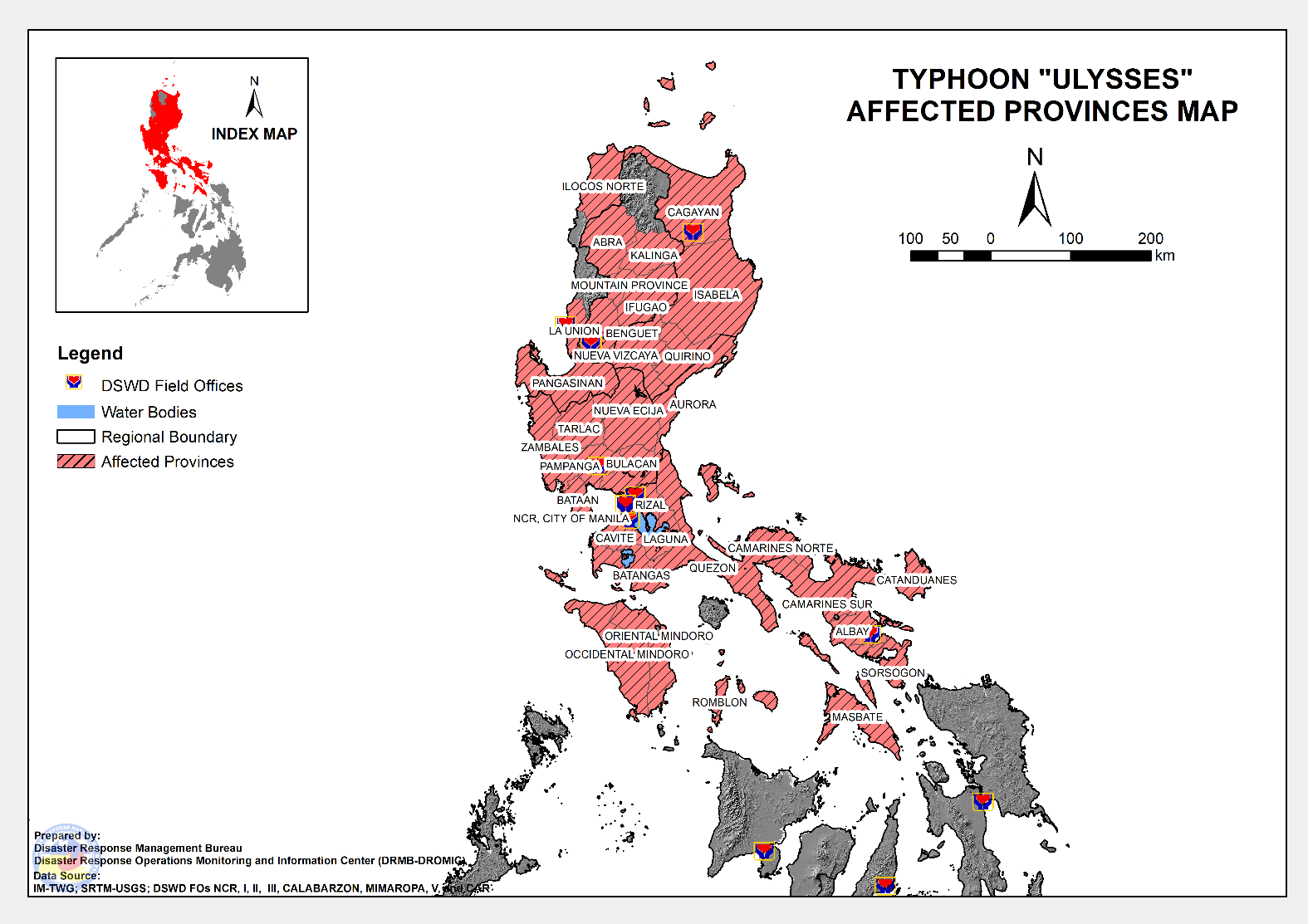 Status of Prepositioned Resources: Stockpile and Standby FundsThe DSWD Central Office (CO), Field Offices (FOs), and National Resource Operations Center (NROC) have stockpiles and standby funds amounting to ₱1,284,797,746.65 with breakdown as follows (see Table 2):Standby FundsA total of ₱694,258,779.27 standby funds in the CO and FOs. Of the said amount ₱649,808,804.19 is the available Quick Response Fund (QRF) in the CO.StockpilesA total of 275,286 family food packs (FFPs) amounting to ₱127,045,719.70, other food items amounting to ₱190,342,446.18 and non-food items (FNIs) amounting to ₱273,150,801.50 are available.Table 2. Available Stockpiles and Standby Funds Note: The Inventory Summary is as of 17 November 2020, 12MN.Source: DRMB and NRLMBSituational ReportsDSWD-DRMBDSWD-NRLMBDSWD-FO NCRDSWD-FO CARDSWD-FO IDSWD-FO IIDSWD-FO IIIDSWD-FO CALABARZONDSWD-FO MIMAROPADSWD-FO VDSWD-FO VIDSWD-FO VIII*****The Disaster Response Operations Monitoring and Information Center (DROMIC) of the DSWD-DRMB is closely monitoring the effects of Typhoon “Ulysses” and is coordinating with the concerned DSWD Field Offices for any significant updates.Prepared by:							MARIEL B. FERRARIZJEM ERIC F. FAMORCANCLARRIE MAE A. CASTILLOJOANNA CAMILLE R. JACINTORODEL V. CABADDUReleasing Officer		PHOTO DOCUMENTATION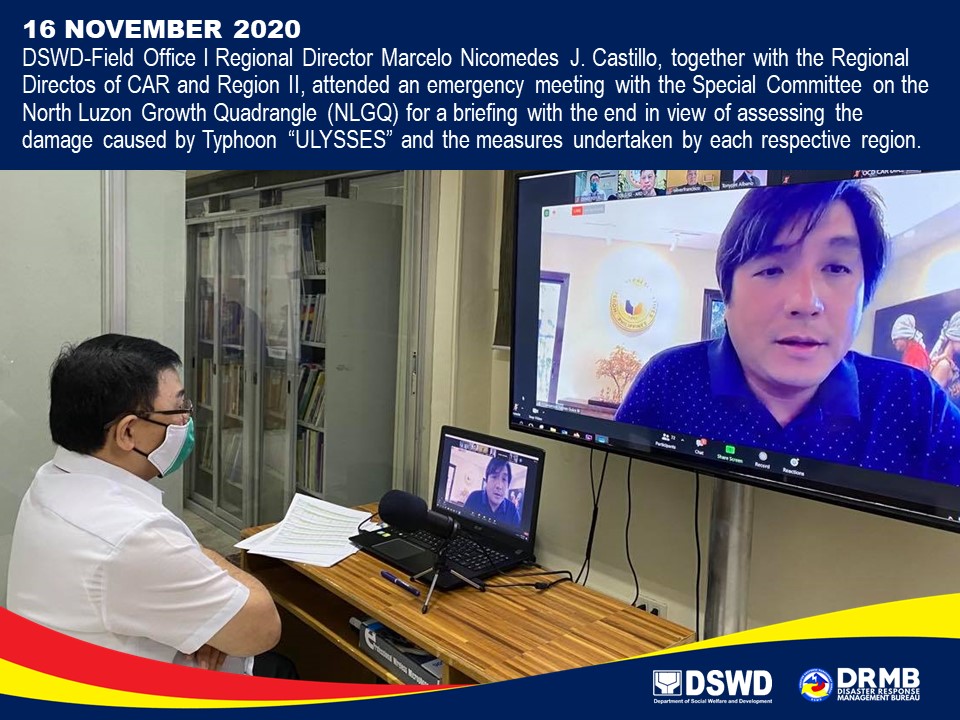 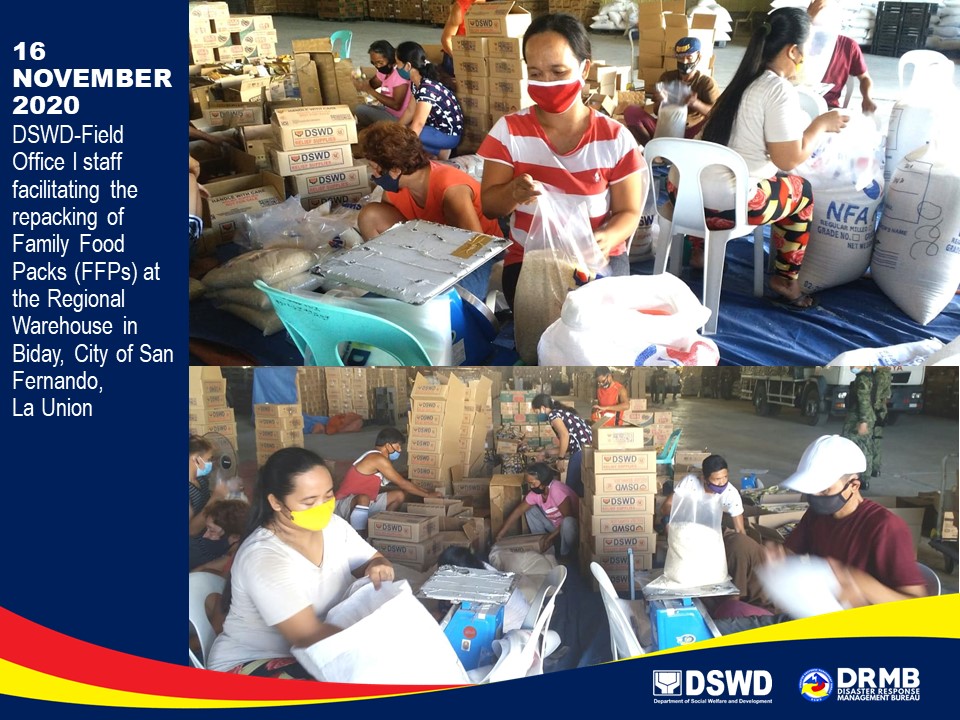 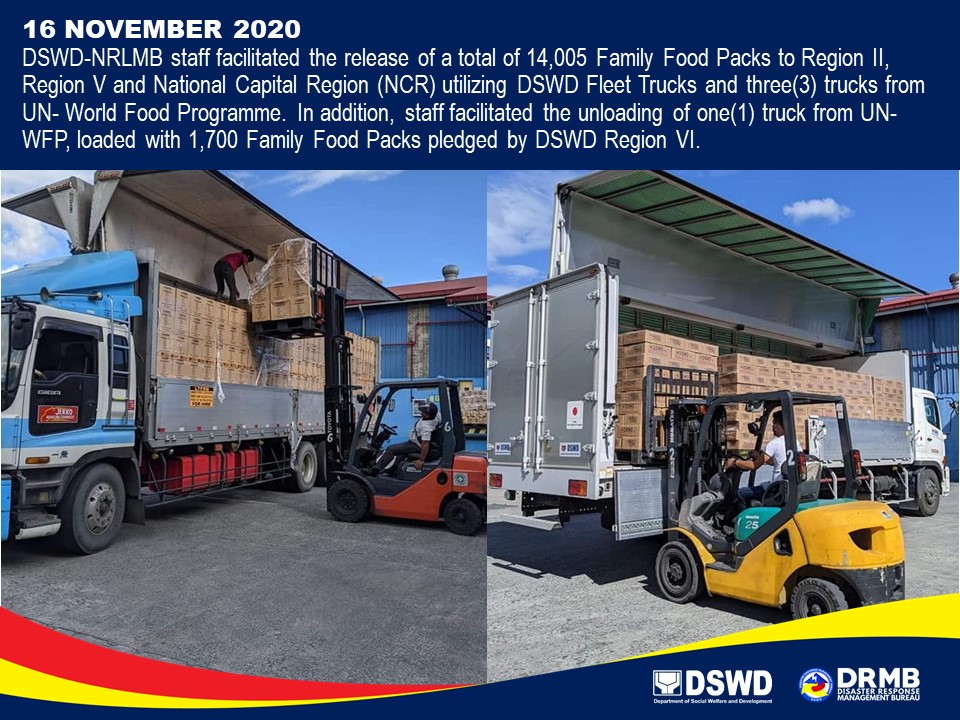 REGION / PROVINCE / MUNICIPALITYREGION / PROVINCE / MUNICIPALITYNUMBER OF AFFECTEDNUMBER OF AFFECTEDNUMBER OF AFFECTEDREGION / PROVINCE / MUNICIPALITYREGION / PROVINCE / MUNICIPALITYBarangaysFamiliesPersonsGRAND TOTALGRAND TOTAL5,503727,7503,053,943NCRNCR18712,95752,929Caloocan CityCaloocan City23243926Las PinasLas Pinas278259Makati CityMakati City470260Malabon CityMalabon City11186763Mandaluyong CityMandaluyong City53081232Manila CityManila City1612054887Marikina cityMarikina city16453020311Muntinlupa CityMuntinlupa City816536657NavotasNavotas147702974Paranaque CityParanaque City103041290Pasay CityPasay City11110365Pasig CityPasig City38172642PaterosPateros4120439Taguig CityTaguig City277703070Quezon CityQuezon City39093600San Juan CitySan Juan City9112427Valenzuela CityValenzuela City217722827REGION IREGION I1267,15633,957Ilocos NorteIlocos Norte151,4155,659Pagudpud1514155659La UnionLa Union51650Luna51650PangasinanPangasinan1065,72528,248Aguilar126CITY OF ALAMINOS5105374Alcala2523Balungao1795472Bani4513Basista115Bautista425125Bayambang11671Binalonan4519Bolinao235,15925,795Calasiao1320Dagupan City633285Infanta152221Labrador41041Laoac2317LINGAYEN (Capital)330134Mabini52169Malasiqui115Manaoag128Rosales2621San Fabian1830San Jacinto1736San Manuel11127San Quintin51046Santa Maria111Sison12347Sual272282Tayug116CITY OF URDANETA41247Villasis112REGION IIREGION II862151,641584,808CagayanCagayan36679,293296,039Abulug4154503Alcala234,71814,097Allacapan181,1664,050Amulung346,55720,460Aparri216,24822,002Baggao158202,805Ballesteros745158Buguey91,0324,125Camalaniugan272,29710,847Claveria163131,038Enrile187,09531,682Gattaran53731,231Iguig161,3535,940Lal-lo222,5799,529Lasam153291,095Pamplona114981,589Peñablanca132,46513,622Piat124Rizal7118374Sanchez-Mira65781,939Santa Praxedes762192Santa Teresita2131559Santo Niño (Faire)93361,142Solana155,60125,497Tuguegarao City (capital)4534,423121,559IsabelaIsabela36469,679277,189Alicia168553,212Angadanan464148Aurora5176840Benito Soliven21032Burgos4260858Cabagan2112,12366,260Cabatuan485272City of Cauayan305,82626,941Cordon164851,523Delfin Albano (Magsaysay)162,72910,886Dinapigue469257Echague128342,320Gamu9260926Ilagan (capital)5120,51565,509Jones469210Maconacon783202Mallig223115Naguilian71,1384,280Palanan471229Quezon1411Quirino1109310Ramon73211,192Reina Mercedes31,0553,662Roxas61,1815,563San Agustin21959San Guillermo31657San Isidro8236806San Mariano177572,403San Mateo22177San Pablo341126Santa Maria203,92616,023City of Santiago274,91424,345Santo Tomas11236723Tumauini3511,16836,812Nueva VizcayaNueva Vizcaya932,1629,796Alfonso Castaneda131129Ambaguio851260Aritao13125473Bagabag24496Bambang7104369Bayombong (capital)191,4437,175Diadi647207Dupax del Norte630106Dupax del Sur795299Kasibu332110Kayapa61155Quezon327141Santa Fe2936Solano9106321Villaverde1719QuirinoQuirino395071,784Cabarroguis (capital)8243781Diffun21444Maddela20163643Nagtipunan884301Saguday1315REGION IIIREGION III1,446379,7031,705,252AuroraAurora10210,39233,142Baler (capital)91,8445,614Casiguran199122,958Dilasag41,4204,757Dinalungan89052,803Dingalan102,2086,863Dipaculao237541,941Maria Aurora13115425San Luis162,2347,781BataanBataan542,86112,295Abucay366276City of Balanga (capital)9126477Dinalupihan11870Hermosa11,4306,479Limay6212998Mariveles4135575Morong240116Orani6122517Orion75452,090Pilar739145Samal8128552BulacanBulacan365262,4851,242,386Angat5269801Balagtas (Bigaa)915,29371,158Baliuag2136,644164,333Bocaue1926,559132,795Bulacan1412,06039,037Bustos141,8967,496Calumpit2934,308121,395Doña Remedios Trinidad2128640Guiguinto117,1893,145Hagonoy1529,260146,300City of Malolos (capital)5123,77495,096Marilao1633,143245,237City of Meycauayan34271,464Norzagaray84931,904Obando10171617Pandi91,6648,320Paombong585359Plaridel191,2356,066Pulilan1011,09748,636San Ildefonso15182,349City of San Jose del Monte17161693San Miguel4918,047108,618San Rafael164,62623,130Santa Maria123,43812,797Nueva EcijaNueva Ecija43737,825161,527Aliaga261,5435,975Bongabon10185889Cabanatuan City4611,20854,022Cabiao231,9137,759Carranglan84781,867City of Gapan33771,715Cuyapo1215Gabaldon (Bitulok & Sabani)10278852General Mamerto Natividad443178General Tinio (Papaya)134121,648Guimba33151545Jaen2715,06960,590Laur4106334Licab114751,595Llanera183461,557Lupao1335142Palayan City (capital)8108408Pantabangan694626Peñaranda73511,142Quezon16216879Rizal182561,176San Antonio233143San Isidro71,3545,193San Jose City19182720San Leonardo75111,900Santa Rosa8111486Santo Domingo13165850Science City of Muñoz6103377Talavera517453,111Zaragoza199754,833PampangaPampanga16258,886226,594Angeles City4104387Apalit1213,41952,941Arayat235149Bacolor46223,336Candaba2919,26276,164Floridablanca11146Guagua33,57616,814Lubao7210585Mabalacat368251Macabebe17234833Magalang356236Masantol104011,433Mexico267239Minalin12,0817,408Porac32085City of San Fernando (capital)422103San Luis174,92920,771San Simon1412,16337,107Santa Ana141,3496,509Sasmuan (Sexmoan)122571,197TarlacTarlac2896,36726,001Anao936139Bamban7124585Camiling377453,006Capas181,5056,805Concepcion1590451Gerona327442,795La Paz21396Mayantoc1346165Moncada21160545Paniqui21159542Pura152641,075Ramos104981,885San Clemente684385San Jose774390San Manuel15114464Santa Ignacia243891,627City of Tarlac (capital)11151595Victoria261,1714,451ZambalesZambales378873,307Botolan3126676Cabangan2515Candelaria192288Castillejos546138Olongapo City260195Palauig52797San Antonio21150San Marcelino1843San Narciso11139Santa Cruz134621,632Subic239134CALABARZONCALABARZON1,32059,080229,614BatangasBatangas2263,44213,012Alitagtag10120470Balayan659189Balete5162554Batangas City (capital)108653,007Bauan192461,046Calaca133131,176Calatagan4102389Cuenca641168Ibaan51658Laurel13177669Lemery7130538Lian21647Lipa City748219Lobo10129469Mabini21260Malvar2210Mataas Na Kahoy4847Nasugbu1440186Padre Garcia31987Rosario13198San Jose11665San Juan1187340San Luis252152San Nicolas31890San Pascual51972Santa Teresita12130577Santo Tomas1169322Taal4112383Talisay369262City of Tanauan202781,034Taysan740155Tingloy41673CaviteCavite2033,83014,885Alfonso453197Amadeo757218Bacoor325762,375Carmona8134607Cavite City189023,337Dasmariñas855171Gen. Mariano Alvarez863425General Emilio Aguinaldo2314General Trias696393Imus203611,368Indang11962Kawit11170702Maragondon728111Mendez (MENDEZ-NUÑEZ)541139Naic797409Noveleta3140499Rosario856205Silang12175708Tagaytay City18213791Tanza9159570Ternate83231,066Trece Martires City (capital)1109518LagunaLaguna26811,54943,687Alaminos458203Bay136912,612Biñan181,2205,301Cabuyao93391,267City of Calamba373,88614,115Calauan10107403Famy982308Kalayaan3140375Liliw16200728Los Baños132961,183Luisiana81561Lumban561221Mabitac9124435Magdalena862214Paete3128431Pagsanjan52997Pangil354170Pila1171232Rizal41681San Pablo City203051,147San Pedro83401,543Santa Cruz (capital)131,4795,475Santa Maria854179City of Santa Rosa139783,978Siniloan10248942Victoria85661,986QuezonQuezon49524,85888,046Agdangan1078332Alabat135872,083Atimonan229142,635Buenavista760322Burdeos3214888Calauag362,7499,913Candelaria11146534Catanauan261,3776,200Dolores14310922General Luna10181639General Nakar10181639Gumaca473,10610,271Infanta21189757Jomalig3194811Lopez322,6499,481Lucban1157240Lucena City (capital)261,1954,938Mauban7142591Mulanay4100303Padre Burgos192,5968,289Pagbilao177792,265Panukulan86362,288Patnanungan33321,320Pitogo362,1746,529Plaridel658190Polillo91,1725,155Quezon492294Real199943,544Sampaloc11205780San Andres1155533San Francisco (Aurora)1124456San Narciso41674Sariaya10226672Tagkawayan176492,211City of Tayabas1044168Tiaong5138530Unisan239249RizalRizal12815,40169,984Angono74541,773City of Antipolo124241,785Baras107022,745Binangonan162771,253Cainta61,6536,743Cardona16222871Jala-Jala730123Morong446165Pililla8248781Rodriguez (Montalban)87,46736,357San Mateo132,1589,675Tanay148063,720Taytay58863,891Teresa228102REGION MIMAROPAREGION MIMAROPA932,2718,774Occidental MindoroOccidental Mindoro441,2214,719Looc334120Lubang33685Magsaysay9223771Paluan52278Rizal21135Sablayan125022,019San Jose103931,611Oriental MindoroOriental Mindoro389833,763Baco32299Bongabong11242Bulalacao (San Pedro)4135444City of Calapan (capital)133581,237Mansalay5142657Naujan449224Puerto Galera82651,060RomblonRomblon1167292Cajidiocan1314Corcuera1311Looc41688San Agustin32378Santa Fe11363Santa Maria (Imelda)1938REGION VREGION V1,263113,741433,850AlbayAlbay31058,681215,974Bacacay6180863Camalig6319995Daraga (Locsin)153701,404Guinobatan213,24610,771Legazpi City (capital)376,92822,764Libon10212807City of Ligao562,46310,191Malilipot11220857Malinao6106434Manito91,4666,552Oas237722,778Pio Duran141,3213,891Polangui241,0343,672Rapu-Rapu54001,533Santo Domingo (Libog)114941,575City of Tabaco4738,967146,134Tiwi9183753Camarines NorteCamarines Norte1666,84525,743Basud186662,408Capalonga86882,924Daet (capital)17221765Jose Panganiban198763,281Labo332,3098,454Mercedes113701,502Paracale458212San Lorenzo Ruiz (Imelda)7160603San Vicente8153559Santa Elena133141,141Talisay154211,888Vinzons136092,006Camarines SurCamarines Sur57939,127155,009Balatan104501,888Bato291,5506,114Bombon7127536Buhi73821,567Bula3113536Cabusao96432,992Calabanga171,0503,928Camaligan134741,787Canaman227423,448Caramoan83051,128Del Gallego82331,006Gainza7184732Garchitorena142,46310,063Goa194431,820Iriga City324,97718,320Lagonoy104221,504Libmanan745,23720,663Lupi343,69712,907Magarao134221,709Milaor138323,192Minalabac181,2755,441Nabua239364,542Naga City265312Ocampo191,3085,496Pamplona174461,786Pasacao42781,077Pili (capital)232,1717,870Presentacion (Parubcan)182,1289,143Ragay224461,797Sagñay4216889San fernando981351San Jose13253948Sipocot242,2378,637Siruma181,3905,542Tinambac161,1515,338CatanduanesCatanduanes299453,949Bagamanoc1109499Bato5120505Panganiban (Payo)216382,607San Miguel278338MasbateMasbate145892,571Aroroy114Claveria75022,276Esperanza11995San Jacinto1413Uson463183SorsogonSorsogon1657,55430,604Barcelona16144503Bulan143471,360Bulusan236139Casiguran151,0333,565Donsol155392,003Gubat82571,237Irosin11109484Juban341151Magallanes4153659Matnog336163Pilar252,1077,799Prieto Diaz343154Santa Magdalena268300City of Sorsogon (capital)442,64112,087CARCAR2061,2014,759AbraAbra18110416Bucay332102Daguioman2312Lagayan32391Malibcong950201Tineg1210BenguetBenguet713781,432Atok31971Baguio City152595Bakun72689Bokod757183Buguias1049174Itogon566274Kabayan735150Kapangan3310Kibungan562236Mankayan626111Tuba2835Tublay124IfugaoIfugao674461,793Aguinaldo42065Alfonso Lista (Potia)230112Asipulo1081319Banaue13109418Hingyon6945Hungduan31039Kiangan429140Lagawe (capital)91898Lamut21537Mayoyao2714Tinoc12118506KalingaKalinga23172658Balbalan643175Lubuagan31764Pasil1041164Pinukpuk169244Tanudan213Tinglayan118Mountain ProvinceMountain Province2795460Bontoc (capital)114Natonin61158Sadanga31046Bauko1366329Tadian4723REGION / PROVINCE / MUNICIPALITYREGION / PROVINCE / MUNICIPALITYNUMBER OF EVACUATION CENTERS (ECs)NUMBER OF EVACUATION CENTERS (ECs)NUMBER OF DISPLACEDNUMBER OF DISPLACEDNUMBER OF DISPLACEDNUMBER OF DISPLACEDREGION / PROVINCE / MUNICIPALITYREGION / PROVINCE / MUNICIPALITYNUMBER OF EVACUATION CENTERS (ECs)NUMBER OF EVACUATION CENTERS (ECs)FamiliesFamiliesPersonsPersonsREGION / PROVINCE / MUNICIPALITYREGION / PROVINCE / MUNICIPALITYCUMNOWCUMNOWCUMNOWGRAND TOTALGRAND TOTAL5,9041,870154,20764,162598,678258,328NCRNCR25710612,9577,70752,92931,036Caloocan CityCaloocan City24-243-926-Las PinasLas Pinas227878259259Makati CityMakati City7-70-260-Malabon CityMalabon City1313186186763763Mandaluyong CityMandaluyong City7-308-1232-Manila CityManila City24221205120548874887Marikina cityMarikina city3023453032412031113546Muntinlupa CityMuntinlupa City2912165361166572689NavotasNavotas15-770-2974-Paranaque CityParanaque City16-304-1290-Pasay CityPasay City12-110-365-Pasig CityPasig City4481781726422642PaterosPateros4-120-439-Taguig CityTaguig City321677054230702186Quezon CityQuezon City9990990936003600San Juan CitySan Juan City22112109427422Valenzuela CityValenzuela City2737729282742REGION IREGION I42-381-1,614-Ilocos NorteIlocos Norte1-2-7-Pagudpud1-2-7-PangasinanPangasinan41-379-1,607-Aguilar1-2-6-CITY OF ALAMINOS5-104-367-Bani3-3-7-Basista1-1-5-Bayambang1-16-71-Calasiao1-3-20-Dagupan City7-33-285-Infanta3-52-221-Labrador3-9-36-LINGAYEN (Capital)3-30-134-Mabini2-6-21-Manaoag1-2-8-Rosales1-1-3-San Fabian1-8-30-San Jacinto1-7-36-Sison1-23-47-Sual3-72-282-CITY OF URDANETA3-7-28-REGION IIREGION II4121348,4912,13128,5687,514CagayanCagayan1891082,9831,61110,4065,624Abulug2-43-148-Alcala12123583421,1301,088Allacapan6-25-82-Amulung24243853821,0801,068Aparri321576230Baggao6114768517251Ballesteros51351011632Buguey1-3-12-Camalaniugan1176137253138Claveria16324573820294Enrile773333138138Gattaran2-19-72-Iguig17-530-2,108-Lal-lo88110110365365Lasam921751955364Pamplona6-150-432-Peñablanca1-4-14-Rizal1-7-20-Sanchez-Mira4-56-170-Santa Praxedes5-46-137-Santo Niño (Faire)2-6-21-Solana778383355355Tuguegarao City (capital)34344474471,8011,801IsabelaIsabela143264,85952015,8971,890Alicia1-5-20-Angadanan4-64-148-Aurora3-61-302-Burgos2-47-140-Cabagan81197863929Cabatuan2-85-272-City of Cauayan55122122534534Cordon5-46-158-Delfin Albano (Magsaysay)7145513413Dinapigue6-69-257-Echague13-834-2,320-Gamu4-26-86-Ilagan (capital)31161,1843523,7571,151Jones4-62-192-Maconacon2-83-202-Naguilian1-51-194-Palanan2-28-106-Quezon1-4-11-Ramon1-7-23-Reina Mercedes2-1,050-3,640-Roxas1-17-85-San Agustin1-2-5-San Guillermo3-16-57-San Isidro8-138-481-San Mateo2-12-53-San Pablo2-41-126-Santa Maria5315233637163City of Santiago1-4-14-Santo Tomas6-208-602-Tumauini10-199-702-Nueva VizcayaNueva Vizcaya43-273-945-Alfonso Castaneda3-31-129-Ambaguio4-8-85-Aritao4-25-95-Bagabag1-34-60-Bambang4-20-52-Bayombong (capital)7-28-101-Diadi2-4-20-Dupax del Norte3-13-38-Kasibu1-5-13-Kayapa1-1-3-Quezon2-13-75-Santa Fe3-9-36-Solano7-77-227-Villaverde1-5-11-QuirinoQuirino37-376-1,320-Cabarroguis (capital)10-173-537-Diffun2-14-44-Maddela14-113-460-Nagtipunan10-73-264-Saguday1-3-15-REGION IIIREGION III1,04930426,5078,132103,49235,811AuroraAurora248674,7841,88414,9225,848Baler (capital)20-364-1,225-Casiguran33-380-1,267-Dilasag7-108-373-Dinalungan8-237-661-Dingalan67671,8841,8845,8485,848Dipaculao56-743-1,920-Maria Aurora13-85-302-San Luis44-983-3,326-BataanBataan87-1,432-5,818-Abucay4-66-276-City of Balanga (capital)14-126-477-Dinalupihan4-18-70-Hermosa1-1-2-Limay10-212-998-Mariveles6-135-575-Morong2-40-116-Orani6-122-517-Orion22-545-2,090-Pilar7-39-145-Samal11-128-552-BulacanBulacan36410612,6273,33051,62417,947Angat1010269157801680Balagtas (Bigaa)14-306-1,426-Baliuag5862,92119210,8994,748Bocaue30-734-2,638-Bulacan12-302-932-Bustos22173942391,6641,087Calumpit31301,4431,3365,1214,929Doña Remedios Trinidad3-38-190-Guiguinto11-412-1,765-Hagonoy1715154108548486City of Malolos (capital)25-279-1,066-Marilao19-1,858-9,648-City of Meycauayan11-427-1,464-Norzagaray12-486-1,870-Obando10-166-577-Paombong998564359261Plaridel16320539754132Pulilan11-202-883-San Ildefonso17-518-2,349-City of San Jose del Monte6-50-182-San Miguel559595400400San Rafael852641641,320820Santa Maria761,0199364,7684,404Nueva EcijaNueva Ecija159854,4602,00919,3228,404Aliaga11442828Bongabon10-185-889-Cabanatuan City1831,8005078,6622,716Cabiao2212125050City of Gapan61377171,71590Cuyapo2-2-15-Gabaldon (Bitulok & Sabani)88261261788788General Mamerto Natividad3-43-178-General Tinio (Papaya)5-66-253-Guimba11221313Jaen435854197182Laur5-106-334-Licab1-5-12-Llanera1111147147554554Lupao13133535142142Palayan City (capital)8810872408274Pantabangan1-30-201-Peñaranda9-111-427-Quezon3-8-32-Rizal16162442441,1401,140San Antonio2-33-143-San Isidro31321411638San Jose City1-2-5-San Leonardo885115111,9001,900Santa Rosa4-109-486-Science City of Muñoz66103103377377Talavera432926123112Zaragoza4-37-134-PampangaPampanga122432,1349027,9733,582Angeles City4-104-387-Apalit1212113111479464Arayat31351214950Bacolor736138276176Candaba846449271209Floridablanca2-11-46-Guagua3-25-109-Lubao7-210-585-Mabalacat3-68-251-Macabebe251223481833286Magalang3-56-236-Masantol151401331,433111Mexico312758620Minalin1-1-4-Porac3-20-85-City of San Fernando (capital)4-22-103-San Luis534914841,8821,854San Simon6610189448412Santa Ana1-1-4-Sasmuan (Sexmoan)7-89-306-TarlacTarlac24327271,08930Bamban9-115-476-Camiling4-28-101-Concepcion1-10-54-Moncada4-90-314-Paniqui2-19-93-City of Tarlac (capital)11331313Victoria32743817ZambalesZambales45-798-2,744-Botolan3-46-160-Cabangan2-5-15-Candelaria6-92-288-Castillejos5-46-138-Olongapo City4-60-195-Palauig5-22-75-San Antonio2-7-25-San Marcelino3-8-43-San Narciso1-11-39-Santa Cruz13-462-1,632-Subic1-39-134-CALABARZONCALABARZON1,82353846,54821,112182,25485,069BatangasBatangas187312,72687110,0493,034Alitagtag11-120-470-Balayan615931897Balete731331848062Batangas City (capital)1458656843,0072,352Bauan7-67-265-Calaca9131351,17616Calatagan4-102-389-Cuenca4-22-79-Ibaan5-16-58-Laurel2-13-37-Lemery7213057538195Lian2-16-47-Lipa City7148721939Lobo152129446919Mabini3-12-60-Malvar2-2-10-Mataas Na Kahoy42864730Nasugbu91171531Padre Garcia3319198787Rosario2-31-98-San Jose1-16-65-San Juan11-87-340-San Luis3152715214San Nicolas321899047San Pascual4-10-40-Santo Tomas11-69-322-Taal8311236383111Talisay3-69-262-City of Tanauan10-135-469-Taysan6420157554Tingloy4-16-73-CaviteCavite189723,5221,43413,7825,625Alfonso5-53-197-Amadeo1-7-29-Bacoor36365765732,3752,366Carmona10-134-607-Cavite City27278238233,0803,080Dasmariñas8355717132Gen. Mariano Alvarez5-63-425-General Emilio Aguinaldo1-2-8-General Trias6-96-393-Imus13-361-1,368-Indang1-19-62-Kawit14-170-702-Maragondon6-18-71-Mendez (MENDEZ-NUÑEZ)6-41-139-Naic5-97-409-Noveleta2-140-499-Rosario515612054Silang13417522708111Tagaytay City8-201-754-Tanza51159857032Ternate11-167-492-Trece Martires City (capital)1-109-518-LagunaLaguna34223210,8286,91741,18526,704Alaminos445252185185Bay30146873482,5921,219Biñan26131,2209905,3014,235Cabuyao11103393331,2671,255City of Calamba58393,7641,50313,7535,647Calauan9-105-395-Famy772929137137Kalayaan77140140375375Liliw1616152147541527Los Baños1472961391,183541Luisiana44993434Lumban4-60-215-Mabitac13-118-409-Magdalena8-58-197-Paete311282043165Pagsanjan5529299797Pangil335454170170Pila15157171232232Rizal4416168181San Pablo City24243053051,1471,147San Pedro873403181,5431,448Santa Cruz (capital)23211,4791,4235,4755,300Santa Maria775454179179City of Santa Rosa24239589313,9103,806Siniloan121248694224Victoria3-117-394-QuezonQuezon85610816,4503,74358,95313,198Agdangan10-78-332-Alabat262420161,43057Atimonan48-896-2,607-Buenavista10-56-291-Burdeos558989399399Calauag45442,6942,6889,6759,657Candelaria301109542019Catanauan44-1,165-5,168-Dolores27-161-442-General Luna9-72-291-General Nakar9-72-291-Gumaca74-1,740-5,761-Infanta25-178-720-Jomalig11-111-452-Lopez122141,011993,858348Lucban8817179191Lucena City (capital)4611,07034,4537Mauban7-142-591-Mulanay5-94-258-Padre Burgos41-1,247-3,970-Pagbilao22-269-929-Panukulan23236366362,2882,288Patnanungan6-332-1,320-Pitogo65-1,054-3,133-Plaridel7-58-190-Polillo18-268-1,018-Quezon889292294294Real442994983,54438Sampaloc7-26-94-San Andres7-155-533-San Francisco (Aurora)1-124-456-San Narciso2-13-64-Sariaya8-226-672-Tagkawayan17-563-1,979-City of Tayabas10-44-168-Tiaong5-135-522-Unisan4-39-249-RizalRizal2499513,0228,14758,28536,508Angono1064482951,7571,083City of Antipolo33141781,75628Baras182572242,22988Binangonan1782671701,214790Cainta2491,6536656,7432,662Cardona2021521361058Jala-Jala8330812340Morong414640165151Pililla1662302869194Rodriguez (Montalban)30185,3314,46125,61921,076San Mateo26182,1581,7999,6757,684Tanay24148044563,7102,201Taytay1578861803,891553Teresa4-28-102-REGION MIMAROPAREGION MIMAROPA114-2,154-8,297-Occidental MindoroOccidental Mindoro56-1,166-4,505-Looc5-34-120-Lubang5-36-85-Magsaysay12-202-693-Paluan2-20-69-Rizal1-9-30-Sablayan7-494-1,991-San Jose24-371-1,517-Oriental MindoroOriental Mindoro46-921-3,500-Baco3-22-99-Bongabong3-30-71-Bulalacao (San Pedro)4-135-444-City of Calapan (capital)10-323-1,095-Mansalay6-132-615-Naujan4-49-224-Puerto Galera16-230-952-RomblonRomblon12-67-292-Cajidiocan1-3-14-Corcuera1-3-11-Looc4-16-88-San Agustin4-23-78-Santa Fe1-13-63-Santa Maria (Imelda)1-9-38-REGION VREGION V2,18578557,01325,077220,96598,886AlbayAlbay55712525,48511,50996,63044,675Bacacay77180180863863Camalig6-319-995-Daraga (Locsin)161370541,404190Guinobatan2562,9259379,8173,116Legazpi City (capital)73-3,964-14,004-Libon18-212-807-City of Ligao12222,4632910,191128Malilipot18522071857250Malinao131010680434350Manito24-1,466-6,552-Oas331772252,77893Pio Duran2085831561,912449Polangui49-1,034-3,672-Rapu-Rapu14-400-1,533-Santo Domingo (Libog)34-494-1,575-City of Tabaco71719,7949,79438,48338,483Tiwi1414183183753753Camarines NorteCamarines Norte29274,80319718,030815Basud28-579-2,071-Capalonga10-303-1,258-Daet (capital)2612081272054Jose Panganiban53-654-2,490-Labo75-1,256-4,577-Mercedes1942751651,187707Paracale6-42-157-San Lorenzo Ruiz (Imelda)7-132-501-San Vicente101149654114Santa Elena21-309-1,116-Talisay29-397-1,806-Vinzons81499141,60640Camarines SurCamarines Sur1,10463221,86112,93087,49151,636Balatan17-450-1,888-Bato66661,5501,5506,1146,114Bombon14-127-536-Buhi8-382-1,567-Bula1010113113536536Cabusao295643352,99299Calabanga27-1,050-3,928-Camaligan15-337-1,221-Canaman34262512021,093879Caramoan19-305-1,128-Del Gallego7-163-698-Gainza15158787391391Goa28284434431,8201,820Iriga City1021024,9774,97718,32018,320Lagonoy171397291,366106Libmanan1681681,8891,8897,6447,644Lupi742447521,792224Magarao121181581321Milaor2121192192748748Minalabac2818201147738518Nabua40408878874,3164,316Naga City446565312312Ocampo46170742,86318Pamplona3417208115841444Pasacao16162782781,0771,077Pili (capital)8211,666145,98655Presentacion (Parubcan)24241,1701,1705,2755,275Ragay32-446-1,797-Sagñay3-216-889-San fernando15156767285285San Jose1919231231859859Sipocot191297721,147310Siruma31313063061,2651,265Tinambac28-1,132-5,246-CatanduanesCatanduanes15153743741,5641,564Bato553333133133Panganiban (Payo)883293291,3711,371San Miguel2212126060MasbateMasbate276306671,208196Aroroy1-1-4-Claveria18-219-913-Esperanza2-19-95-San Jacinto22441313Uson446363183183SorsogonSorsogon190-4,184-16,042-Barcelona11-38-147-Bulan12-137-506-Bulusan2-25-83-Casiguran22-523-1,711-Donsol18-467-1,785-Gubat5-77-336-Irosin11-109-484-Juban5-41-151-Magallanes5-153-659-Matnog4-36-163-Pilar30-684-1,839-Prieto Diaz4-30-120-Santa Magdalena4-49-218-City of Sorsogon (capital)57-1,815-7,840-CARCAR223156355912AbraAbra2-13-55-Daguioman1-1-3-Malibcong1-12-52-BenguetBenguet42421610Baguio City1-1-3-Bokod22221010Itogon1-1-3-IfugaoIfugao1315411782Aguinaldo2-18-57-Alfonso Lista (Potia)2-7-24-Asipulo21121522Hingyon1-2-7-Hungduan1-1-3-Kiangan3-4-18-Lamut1-6-13-Mayoyao1-4-4-KalingaKalinga2-74-261-Pasil1-5-17-Pinukpuk1-69-244-Mountain ProvinceMountain Province1-11-49-Bauko1-11-49-REGION / PROVINCE / MUNICIPALITYREGION / PROVINCE / MUNICIPALITYNUMBER OF DISPLACEDNUMBER OF DISPLACEDNUMBER OF DISPLACEDNUMBER OF DISPLACEDREGION / PROVINCE / MUNICIPALITYREGION / PROVINCE / MUNICIPALITYFamiliesFamiliesPersonsPersonsREGION / PROVINCE / MUNICIPALITYREGION / PROVINCE / MUNICIPALITYCUMNOWCUMNOWGRAND TOTALGRAND TOTAL74,10740,258278,182154,755REGION IREGION I35-110-Ilocos NorteIlocos Norte2-7-Pagudpud2-7-La UnionLa Union12-35-Luna12-35-PangasinanPangasinan21-68-CITY OF ALAMINOS1-7-Bani2-6-Mabini15-48-Rosales1-1-San Manuel1-5-Santa Maria1-1-REGION IIREGION II22,31911,04983,40742,076CagayanCagayan11,5326,66839,37722,522Abulug111-355-Alcala4,3104,31012,96712,967Allacapan41-133-Amulung1,4241,4244,9314,927Aparri2,639259,179112Baggao426-1,148-Ballesteros10104242Camalaniugan176125860648Claveria68-218-Gattaran354-1,159-Iguig29121,43310Lal-lo3341721,7621,137Lasam124124429420Pamplona348-1,157-Peñablanca6-19-Piat2-4-Rizal30-96-Sanchez-Mira32-114-Santa Praxedes16-55-Santo Niño (Faire)330161,12164Solana3533531,7831,783Tuguegarao City (capital)107107412412IsabelaIsabela8,8254,35234,92519,434Alicia273-1,058-Aurora115353812Benito Soliven10-32-Burgos135-511-Cabagan14-79-City of Cauayan4,2923,66820,00717,060Cordon367-1,361-Delfin Albano (Magsaysay)202-696-Gamu234-729-Ilagan (capital)8496812,8832,362Naguilian73-224-Palanan43-123-Quirino109-310-Ramon314-1,169-Reina Mercedes5-22-Roxas11-55-San Agustin17-54-San Isidro73-254-San Mariano209-732-San Mateo9-24-City of Santiago15-57-Santo Tomas28-121-Tumauini1,428-3,886-Nueva VizcayaNueva Vizcaya1,865298,762120Ambaguio431717562Aritao99-370-Bagabag10-36-Bambang84-317-Bayombong (capital)1,415-7,074-Diadi4321877Dupax del Norte17-68-Dupax del Sur95-299-Kasibu27-97-Kayapa10-52-Quezon14106651Solano6-13-Villaverde2-8-QuirinoQuirino97-343-Cabarroguis (capital)70-244-Maddela17-67-Nagtipunan10-32-REGION IIIREGION III14,65012,28756,82645,589AuroraAurora5,6085,09718,22016,347Baler (capital)1,4801,4804,3894,389Casiguran5325321,6911,691Dilasag1,3128014,3842,511Dinalungan6686682,1422,142Dingalan3243241,0151,015Dipaculao11112121Maria Aurora3030123123San Luis1,2511,2514,4554,455BataanBataan1,429-6,477-Hermosa1,429-6,477-BulacanBulacan5845842,7262,726Balagtas (Bigaa)15155757Baliuag11115151Bustos2832831,2901,290Calumpit15153333Doña Remedios Trinidad9090450450Hagonoy552929Norzagaray773434Pandi5656270270Plaridel2020107107Pulilan993636City of San Jose del Monte221414San Rafael7171355355Nueva EcijaNueva Ecija6,1395,97125,57223,996Aliaga1,5391,5395,9475,947Cabanatuan City115115576576Cabiao7979298298Carranglan441111Gabaldon (Bitulok & Sabani)17176464Jaen1,6831,6836,9266,926Licab12124949Peñaranda5757228228Quezon208208847847San Isidro1,3221,3225,0775,077Santo Domingo165165850850Zaragoza9387704,6993,123PampangaPampanga14145858Bacolor441616Sasmuan (Sexmoan)10104242TarlacTarlac7876213,2102,462Camiling166-748-Concepcion773636Mayantoc4646165165Ramos4944941,8711,871San Jose7474390390ZambalesZambales89-563-Botolan80-516-Palauig5-22-San Antonio4-25-CALABARZONCALABARZON12,3075,90945,54823,880BatangasBatangas552442,331193Balete29-74-Bauan179-781-Cuenca19198989Nasugbu23513324San Pascual9-32-Santa Teresita130-577-City of Tanauan143-565-Taysan20208080CaviteCavite3083081,1031,103Amadeo5050189189Cavite City7979257257General Emilio Aguinaldo1166Maragondon10104040Tagaytay City12123737Ternate156156574574LagunaLaguna7012432,434806Alaminos661818Bay442020City of Calamba122119362352Calauan2288Famy5353171171Liliw4848187187Luisiana662727Lumban1166Mabitac6-26-Magdalena441717Victoria449-1,592-QuezonQuezon8,3673,23027,98111,373Alabat167-653-Atimonan18-28-Buenavista4-31-Burdeos125125489489Calauag4545170170Candelaria23-80-Catanauan212-1,032-Dolores149-480-General Luna109109348348General Nakar109109348348Gumaca1,6251465,017449Infanta11113737Jomalig7878344344Lopez1,638175,01750Lucban4040149149Lucena City (capital)100-389-Mulanay664545Padre Burgos1,349-4,319-Pagbilao5105101,3361,336Pitogo1,0221,0223,1553,155Polillo9049044,1374,137Sampaloc311612766San Narciso331010Tagkawayan8686232232Tiaong3388RizalRizal2,3792,08411,69910,405Angono61161City of Antipolo7-29-Baras130-516-Binangonan10103939Cardona70-261-Pililla18-90-Rodriguez (Montalban)2,1362,07110,73810,355Tanay221010REGION MIMAROPAREGION MIMAROPA114-428-Occidental MindoroOccidental Mindoro34-136-Paluan2-9-Rizal2-5-Sablayan8-28-San Jose22-94-Oriental MindoroOriental Mindoro80-292-City of Calapan (capital)35-142-Mansalay10-42-Puerto Galera35-108-REGION VREGION V23,86510,61988,67641,699AlbayAlbay6,7462,91821,52310,546Guinobatan321-954-Legazpi City (capital)2,964-8,760-Pio Duran7381951,979716City of Tabaco2,7232,7239,8309,830Camarines NorteCamarines Norte1,952697,354238Basud71-280-Capalonga385-1,666-Daet (capital)9-42-Jose Panganiban200-699-Labo1,006-3,713-Mercedes9569315238Paracale16-55-San Lorenzo Ruiz (Imelda)28-102-San Vicente4-18-Santa Elena5-25-Talisay24-82-Vinzons109-357-Camarines SurCamarines Sur12,2627,06147,03028,530Canaman25255964203Del Gallego70-308-Gainza9797341341Libmanan3,3483,20513,01912,855Lupi3,251-11,115-Magarao237-886-Milaor6406402,4442,444Minalabac1,0741,0744,7034,703Nabua4949226226Ocampo601-2,633-Pamplona23860945288Pili (capital)505-1,884-Presentacion (Parubcan)9589583,8683,868San fernando14146666San Jose22228989Siruma8878873,4473,447Tinambac19-92-CatanduanesCatanduanes5715712,3852,385Bagamanoc109109499499Bato8787372372Panganiban (Payo)3093091,2361,236San Miguel6666278278MasbateMasbate283-1,363-Claveria283-1,363-SorsogonSorsogon2,051-9,021-Barcelona106-356-Bulan210-854-Casiguran256-889-Donsol72-218-Gubat110-551-Pilar439-1,790-Prieto Diaz13-34-Santa Magdalena19-82-City of Sorsogon (capital)826-4,247-CARCAR8173943,1871,511AbraAbra96-357-Bucay32-102-Daguioman2-9-Lagayan22-87-Malibcong38-149-Tineg2-10-BenguetBenguet3533341,3441,277Atok19197171Baguio City2128013Bakun23238686Bokod5555173173Buguias4848173173Itogon6565271271Kabayan3535150150Kapangan331010Kibungan6262236236Mankayan12125555Tuba883535Tublay2244IfugaoIfugao304221,22177Aguinaldo2-8-Alfonso Lista (Potia)23-88-Asipulo36513612Banaue103541219Hingyon6-29-Hungduan5-12-Kiangan18-68-Lagawe (capital)1557724Mayoyao3-10-Tinoc93738122KalingaKalinga4738192157Balbalan1465117Lubuagan431211Pasil2929129129Mountain ProvinceMountain Province17-73-Bontoc (capital)1-4-Sadanga8-41-Bauko1-7-Tadian7-21-REGION / PROVINCE / MUNICIPALITYREGION / PROVINCE / MUNICIPALITYNO. OF DAMAGED HOUSESNO. OF DAMAGED HOUSESNO. OF DAMAGED HOUSESREGION / PROVINCE / MUNICIPALITYREGION / PROVINCE / MUNICIPALITYTotalTotallyPartiallyGRAND TOTALGRAND TOTAL41,6224,59837,024REGION IREGION I19413181Ilocos NorteIlocos Norte11-11Pagudpud11-11La UnionLa Union615Luna615PangasinanPangasinan17712165Alcala5-5Balungao95293Bani2-2Bautista21516Binalonan4-4Calasiao2-2Infanta211Labrador1-1Laoac3-3Mabini2-2Malasiqui1-1Rosales615San Manuel11110San Quintin10-10Santa Maria11-Tayug1-1CITY OF URDANETA918Villasis1-1REGION IIREGION II491138CagayanCagayan743Claveria743Nueva VizcayaNueva Vizcaya34331Bayombong (capital)312Diadi22-Kayapa29-29QuirinoQuirino844Maddela1-1Nagtipunan743REGION IIIREGION III35,2833,37131,912AuroraAurora1,3032391,064Casiguran532Dilasag1138Dinalungan42933Dingalan22274148Dipaculao13933106Maria Aurora71665San Luis813111702BataanBataan1398131Abucay1-1City of Balanga (capital)1-1Dinalupihan15-15Hermosa67-67Limay514Mariveles2-2Morong11-Orani9-9Orion936Samal29326BulacanBulacan14,7691,78612,983Angat656172484Balagtas (Bigaa)41-41Baliuag1,4532721,181Bocaue77869Bulacan921280Calumpit1326126Doña Remedios Trinidad930109821Guiguinto13833105City of Malolos (capital)1065101City of Meycauayan118-118Pandi561145Plaridel38434City of San Jose del Monte6-6San Miguel10,9261,1549,772Nueva EcijaNueva Ecija9,0335078,526Aliaga1,499471,452Bongabon1012180Cabanatuan City59653Cabiao1,4541331,321Carranglan29425Guimba15312Jaen1,9621011,861Licab46132429Llanera3-3Peñaranda3099300Quezon21422192Rizal2289219San Isidro65242610San Jose City1766170Santo Domingo165-165Science City of Muñoz23-23Talavera74512733Zaragoza93860878PampangaPampanga4,0733363,737Apalit438-438Bacolor6-6Candaba2,0302191,811Floridablanca9-9Guagua13-13Lubao581444Macabebe1256119Masantol34529Mexico12111Minalin30-30Porac21219San Luis50436468San Simon28623263Santa Ana39127364Santa Rita22319Sasmuan (Sexmoan)94-94TarlacTarlac5,6324895,143Anao36-36Bamban12424100Camiling64313630Capas1,223611,162Concepcion853055Gerona66478586La Paz13211Mayantoc46442Moncada67463Paniqui1505145Pura2645259Ramos49412482San Clemente841173San Jose882266San Manuel79-79Santa Ignacia38929360City of Tarlac (capital)691158Victoria1,114178936ZambalesZambales3346328Botolan1351134Cabangan4-4Candelaria53-53San Antonio8-8San Marcelino7-7San Narciso3-3Santa Cruz1185113Subic6-6CALABARZONCALABARZON1,2361981,038BatangasBatangas1107103Cuenca10-10Laurel53251Nasugbu22220San Pascual1-1City of Tanauan24321LagunaLaguna1,053191862City of Calamba298163135Siniloan74728719Victoria8-8QuezonQuezon73-73Agdangan5-5Atimonan7-7Pitogo61-61REGION VREGION V4,1159603,155AlbayAlbay14320123Libon66-Manito12814114Oas9-9Camarines NorteCamarines Norte662313349Basud144144-Capalonga9595-Jose Panganiban1315378San Lorenzo Ruiz (Imelda)106898San Vicente66-Santa Elena40733Talisay140-140Camarines SurCamarines Sur3,2976262,671Camaligan11-11Garchitorena93558877Milaor33234298Presentacion (Parubcan)423423-Sipocot1,5961111,485SorsogonSorsogon13112Pilar13112CARCAR74545700AbraAbra11-11Lagayan9-9Malibcong2-2BenguetBenguet33519316Atok18117Baguio City14-14Bakun26-26Bokod54648Buguias48345Itogon65263Kabayan34430Kapangan2-2Kibungan60357Mankayan4-4Tuba8-8Tublay2-2IfugaoIfugao25023227Aguinaldo2-2Asipulo41239Banaue90288Hingyon7-7Hungduan211Kiangan22-Lagawe (capital)1019Mayoyao2-2Tinoc941579KalingaKalinga83380Balbalan28226Lubuagan13112Pasil41-41Tinglayan1-1Mountain ProvinceMountain Province66-66Natonin11-11Sadanga10-10Bauko41-41Tadian4-4REGION / PROVINCE / MUNICIPALITYREGION / PROVINCE / MUNICIPALITYCOST OF ASSISTANCECOST OF ASSISTANCECOST OF ASSISTANCECOST OF ASSISTANCECOST OF ASSISTANCEREGION / PROVINCE / MUNICIPALITYREGION / PROVINCE / MUNICIPALITYDSWDLGUNGOsOTHERSGRAND TOTALGRAND TOTALGRAND TOTAL43,646,972.378,885,255.3253,894.003,678,223.0056,264,344.69NCRNCR6,267,210.00---6,267,210.00Mandaluyong CityMandaluyong City202,960.00---202,960.00Manila CityManila City472,000.00---472,000.00Marikina cityMarikina city2,414,000.00---2,414,000.00Pasig CityPasig City1,180,000.00---1,180,000.00Taguig CityTaguig City236,000.00---236,000.00Quezon CityQuezon City1,762,250.00---1,762,250.00REGION IREGION I510,000.00288,656.00-1,950.00800,606.00Ilocos NorteIlocos Norte-147,000.00--147,000.00Pagudpud-147,000.00--147,000.00La UnionLa Union-3,956.00--3,956.00Luna-3,956.00--3,956.00PangasinanPangasinan510,000.00137,700.00-1,950.00649,650.00CITY OF ALAMINOS-68,000.00--68,000.00Bolinao510,000.00---510,000.00Dagupan City-22,800.00--22,800.00LINGAYEN (Capital)-9,000.00--9,000.00Mabini-5,100.00--5,100.00San Fabian-10,000.00-1,250.0011,250.00Sual-20,000.00--20,000.00CITY OF URDANETA-2,800.00-700.003,500.00REGION IIREGION II9,290,864.4486,343.00-3,410,875.0012,788,082.44CagayanCagayan6,729,814.44---6,729,814.44Amulung510,040.00---510,040.00Enrile1,020,080.00---1,020,080.00Iguig255,020.00---255,020.00Lasam102,008.00---102,008.00Santa Praxedes173,430.00---173,430.00Santa Teresita379,290.00---379,290.00Solana1,734,136.00---1,734,136.00Tuguegarao City (capital)2,555,810.44---2,555,810.44IsabelaIsabela1,976,620.00--3,410,875.005,387,495.00Province1,530,120.00---1,530,120.00Alicia329,000.00---329,000.00Aurora117,500.00---117,500.00Cordon---36,650.0036,650.00Ilagan (capital)---1,080,725.001,080,725.00Quezon---4,600.004,600.00City of Santiago---1,921,100.001,921,100.00Tumauini---367,800.00367,800.00Nueva VizcayaNueva Vizcaya48,070.0086,343.00--134,413.00Aritao-3,619.00--3,619.00Bambang-69,300.00--69,300.00Diadi-12,122.00--12,122.00Dupax del Norte48,070.001,302.00--49,372.00QuirinoQuirino536,360.00---536,360.00Cabarroguis (capital)97,520.00---97,520.00Diffun97,520.00---97,520.00Maddela146,280.00---146,280.00Nagtipunan97,520.00---97,520.00Saguday97,520.00---97,520.00REGION IIIREGION III2,679,342.998,097,372.0052,794.00-10,829,508.99AuroraAurora1,115,045.49704,462.00--1,819,507.49Baler (capital)-80,750.00--80,750.00Dingalan580,200.00---580,200.00Dipaculao180,390.00---180,390.00Maria Aurora161,100.00---161,100.00San Luis193,355.49623,712.00--817,067.49BulacanBulacan1,227,390.003,369,304.00--4,596,694.00Province1,082,340.00---1,082,340.00Baliuag145,050.001,179,500.00--1,324,550.00Bulacan-65,550.00--65,550.00Calumpit-185,334.00--185,334.00Guiguinto-900,000.00--900,000.00City of Meycauayan-16,800.00--16,800.00Obando-74,920.00--74,920.00San Miguel-376,950.00--376,950.00San Rafael-76,400.00--76,400.00Santa Maria-493,850.00--493,850.00Nueva EcijaNueva Ecija-3,419,649.00--3,419,649.00Bongabon-55,311.00--55,311.00Cabanatuan City-1,552,838.00--1,552,838.00General Tinio (Papaya)-750,000.00--750,000.00Jaen-375,000.00--375,000.00Palayan City (capital)-95,000.00--95,000.00Peñaranda-55,500.00--55,500.00San Leonardo-511,000.00--511,000.00Science City of Muñoz-25,000.00--25,000.00PampangaPampanga336,907.5057,240.00--394,147.50City of San Fernando (capital)-57,240.00--57,240.00San Simon336,907.50---336,907.50TarlacTarlac-546,717.0052,794.00-599,511.00Bamban-37,375.00--37,375.00Camiling-3,842.0030,794.00-34,636.00Concepcion-1,800.00--1,800.00Gerona-17,400.00--17,400.00Mayantoc-23,000.00--23,000.00Moncada-30,000.0022,000.00-52,000.00Paniqui-2,500.00--2,500.00Ramos-233,100.00--233,100.00San Manuel-197,700.00--197,700.00CALABARZONCALABARZON7,995,300.00---7,995,300.00LagunaLaguna1,041,100.00---1,041,100.00City of Calamba121,100.00---121,100.00San Pedro460,000.00---460,000.00City of Santa Rosa460,000.00---460,000.00QuezonQuezon2,352,800.00---2,352,800.00Infanta346,000.00---346,000.00Jomalig519,000.00---519,000.00Patnanungan622,800.00---622,800.00Pitogo519,000.00---519,000.00Real346,000.00---346,000.00RizalRizal4,601,400.00---4,601,400.00Cardona920,000.00---920,000.00Rodriguez (Montalban)1,398,500.00---1,398,500.00San Mateo2,282,900.00---2,282,900.00REGION VREGION V16,458,112.20---16,458,112.20AlbayAlbay2,405,500.00---2,405,500.00Daraga (Locsin)308,500.00---308,500.00Legazpi City (capital)617,000.00---617,000.00Polangui770,000.00---770,000.00City of Tabaco710,000.00---710,000.00Camarines NorteCamarines Norte1,291,806.20---1,291,806.20Labo536,949.80---536,949.80San Vicente81,416.40---81,416.40Vinzons673,440.00---673,440.00Camarines SurCamarines Sur12,760,806.00---12,760,806.00Gainza520,000.00---520,000.00Garchitorena1,033,148.00---1,033,148.00Goa1,975,900.00---1,975,900.00Iriga City710,000.00---710,000.00Libmanan566,400.00---566,400.00Milaor520,000.00---520,000.00Minalabac520,000.00---520,000.00Nabua710,000.00---710,000.00Pasacao520,000.00---520,000.00Pili (capital)1,264,777.00---1,264,777.00Presentacion (Parubcan)1,226,816.00---1,226,816.00Ragay276,000.00---276,000.00San fernando520,000.00---520,000.00Sipocot750,440.00---750,440.00Siruma1,647,325.00---1,647,325.00CARCAR446,142.74412,884.321,100.00265,398.001,125,525.06AbraAbra15,040.0010,742.00--25,782.00Bucay15,040.00---15,040.00Lagayan-7,700.00--7,700.00Malibcong-3,042.00--3,042.00BenguetBenguet95,781.27133,145.00-265,398.00494,324.27Baguio City6,225.756,285.00--12,510.75Bokod88,085.521,860.00--89,945.52Buguias---2,100.002,100.00Itogon1,470.00--117,368.00118,838.00Kapangan---1,260.001,260.00Mankayan---17,990.0017,990.00Tuba-125,000.00-126,680.00251,680.00IfugaoIfugao111,300.9196,087.481,100.00-208,488.39Aguinaldo-5,304.00--5,304.00Alfonso Lista (Potia)-1,124.04--1,124.04Asipulo-33,600.00--33,600.00Banaue95,847.315,540.00--101,387.31Hingyon-4,004.44--4,004.44Hungduan-24,900.001,100.00-26,000.00Lamut15,453.6015,000.00--30,453.60Tinoc-6,615.00--6,615.00KalingaKalinga224,020.56171,309.84--395,330.40Pinukpuk224,020.56171,309.84--395,330.40Mountain ProvinceMountain Province-1,600.00--1,600.00Tadian-1,600.00--1,600.00REGIONAL / FIELD OFFICESTANDBY FUNDSFAMILY FOOD PACKSFAMILY FOOD PACKSOTHER FOOD ITEMSNON-FOOD RELIEF ITEMSTOTAL STANDBY FUNDS & STOCKPILEREGIONAL / FIELD OFFICESTANDBY FUNDSQUANTITYTOTAL COSTTOTAL COSTTOTAL COSTTOTAL STANDBY FUNDS & STOCKPILETOTAL694,258,779.27275,286127,045,719.70190,342,446.18273,150,801.501,284,797,746.65Central Office649,808,804.19----649,808,804.19NRLMB - NROC-14,9957,406,079.0023,723,288.8274,857,465.69105,986,833.51NRLMB - VDRC-21,0479,282,769.6310,664,832.333,145,887.2023,093,489.16I3,000,455.208,7184,367,792.602,626,646.9130,054,036.7240,048,931.43II3,000,138.7926,53913,522,375.141,135,138.865,510,398.9523,168,051.74III3,305,028.745,8653,859,860.975,161,085.865,022,278.9817,348,254.55CALABARZON3,000,000.009,8001,663,560.005,666,483.764,069,663.1214,399,706.88MIMAROPA2,455,394.5826,10811,748,600.002,061,634.005,004,948.8021,270,577.38V3,000,000.009,2014,352,351.041,053,537.4115,238,329.9023,644,218.35VI3,000,051.6854,40722,109,926.9664,964,827.425,890,820.3195,965,626.37VII3,000,544.2728,01512,186,525.008,087,639.809,357,840.6532,632,549.72VIII3,194,543.0016,4188,839,013.247,878,269.9019,284,402.9539,196,229.09IX56,000.006,2353,407,365.1516,581,896.2410,866,180.1230,911,441.51X3,000,724.4217,2839,501,056.7213,863,590.4127,912,918.9454,278,290.49XI3,000,001.004,5931,700,098.9511,530,225.0014,916,885.3631,147,210.31XII3,000,513.851,679923,450.002,126,519.0610,899,586.5416,950,069.45CARAGA3,000,740.558,7664,709,594.786,679,909.6316,048,040.0230,438,284.98NCR2,229,439.00--3,597,574.505,741,232.7811,568,246.28CAR3,206,400.0015,6177,465,300.522,939,346.279,329,884.4722,940,931.26DATESITUATIONS / ACTIONS UNDERTAKEN16 November 2020The Disaster Response Management Bureau (DRMB) is on RED alert status for Typhoon Ulysses and is closely coordinating with the concerned DSWD Field Offices for significant disaster response updates.All QRT members and emergency equipment are on standby and ready for deployment.The DRMB through the Disaster Response Management Division attended the Joint NDRRMC and RDRRMC meeting re: Situation update on flooding in Region II and Emergency Response Meeting participated by other NDRRMC member agencies to discuss the creation of National Task Group relative to TY Quinta, Rolly and Ulysses.DATESITUATIONS / ACTIONS UNDERTAKEN16 November 2020DSWD-NRLMB staff facilitated the release of a total of 14,005 Family Food Packs to Region II, Region V and National Capital Region (NCR) utilizing DSWD Fleet Trucks and three (3) trucks from UN- World Food Programme. In addition, staff facilitated the unloading of one (1) truck from UN-WFP, loaded with 1,700 Family Food Packs pledged by DSWD Region VI.DSWD-NRLMB mobilized 58 volunteers which were composed of civilians and personnel from the Philippine Army and Philippine Coast Guard.DSWD-NRLMB and DSWD-Field Offices released a total of 22,377 Food and Non-Food Items; of which, 22,100 are Family Food Packs (FFPs), and 277 are Non-Food ItemsDSWD-NRLMB is continuously repacking goods for continuous augmentation.DSWD-NRLMB provides logistical augmentation to FOs on delivering FFPs to LGUs.DSWD-NRLMB produced a total of 12,200 Family Food Packs (FFPs) and total of 9,000 FFPs were released to Region II, Cordillera Administrative Region (CAR) and National Capital Region (NCR), utilizing the DSWD Fleet Trucks and C142 plane of the Philippine Air Force.DSWD-NRLMB provided 2,700 FFPs to DSWD-Field Office IV-A, 5,000 FFPs to DSWD-Field Office NCR, 10,200 Regular Slotted Cartons to DSWD-Field Office II and 10,000 Plastic Rice Bags to DSWD-Field Office III.DSWD-NRLMB received, inspected and stored procured Regular Slotted Cartons (12,540 pcs), Prepacked Family Food Packs (1,500 packs), NFA Rice (8,000 kilos), Century Tuna (181,800 tins), Vacuum Rice Bags (72,000 pcs).DSWD-NRLMB coordinated and planned with DSWD Visayas and Mindanao Regions (FO VI, VIII, IX, X and XI) for the provision of augmentation support to DSWD Field Offices CALABARZON, II, and III and NCR.DSWD-NRLMB conducted pre-delivery inspection of NFA Rice at Visayas Avenue, Quezon City warehouse.DSWD-NRLMB conducted Material Requisition Plan for another batch of Emergency Procurement of Hygiene Kits, Sleeping Kits and Family Kits for the provision of continuing relief augmentation.DSWD-NRLMB coordinated with the Logistics Cluster for the following:-Provision of 12 trucks for the hauling of 20,000 Family Food Packs from Field Office VI from UN-WFP-Provision of 40 AFP volunteers to assist the DSWD NROC in the repacking activitiesDSWD-NRLMB conducted facilitation, inspection and receipt of donated Food and Non-Food Items from Gold Label Resources Inc and George Café Condesa.DATESITUATIONS / ACTIONS UNDERTAKEN16 November 2020DSWD-FO NCR is continuously coordinating with the 17 LGUs thru its respective Local Social Welfare and Development Office (LSWDOs) and facilitated the provision of necessary augmentation assistance request.DSWD-FO NCR Quick Response Teams are activated and on standby alert for any eventualities that may happen due to Typhoon Ulysses.DSWD-FO NCR established its EOC through the Disaster Response Management Division.DATESITUATIONS / ACTIONS UNDERTAKEN16 November 2020DSWD-FO CAR facilitate the processing of burial assistance for the deceased/victims of landslide in Banuae, IfugaoDSWD-FO CAR facilitated the procurement of NFA rice, Family Food Packs (FFP’s) raw materials and catering services for volunteers.Continuous management of the donation desk at the Field Office to accept items for in-kind donation for the victims of Typhoon Ulysses.DSWD-FO CAR provided augmentation support to DSWD-FO II amounting to ₱1,218,439.11 from Apayao and Kalinga.Continuous repacking of FNFIs at the Regional Warehouse with the assistance from partners and volunteers (PNP, BFP, Cash for Work  and Food for Work)DSWD-FO CAR DRMD staff rendered duty at the Operations Center to monitor the status on the ground as well as the alert status and weather updates.The Provincial Social Welfare and Development Teams (PSWADT) DRMD PDO IIs monitored the situation on the ground.DSWD-FO CAR Municipal Action Teams continuously monitoring the situation on the ground.Continuous coordination by the DRMD PDO IIs assigned in the PSWADTs with the LDRRMOs for updates.Rapid Emergency Telecommunications Team (RETT) including the International Maritime/Marine Satellite (INMARSAT) equipment are on standby.The Operations Center is on RED ALERT since 16 March 2020.DSWD-FO CAR is in close coordination with Cordillera Regional Disaster Risk Reduction and Management Council Emergency Operations Center for any significant updates. DATESITUATIONS / ACTIONS UNDERTAKEN16 November 2020DSWD-FO I through the Incident Management Team (IMT) Branches are in close coordination with the different Provincial/City/Municipal Disaster Risk Reduction and Management Councils (P/C/MDRRMCs) and Provincial/City/Municipal Social Welfare and Development Offices (P/C/MSWDOs) to monitor the effects brought by the weather disturbance and submission of reports for significant updates.DSWD-FO I Regional Director Marcelo Nicomedes J. Castillo, together with the Regional Director of CAR and Region II, attended an emergency meeting with the Special Committee on the North Luzon Growth Quadrangle (NLGQ) for a briefing with the end in view of assessing the damage caused by Typhoon “ULYSSES” and the measures undertaken by each respective region.Repacking of Family Food Packs (FFPs) with the help of regional volunteers is being conducted at Regional Warehouse in Biday, City of San Fernando, La Union. Likewise, Donation Help Desk was placed at the Regional Warehouse to accommodate concerns and queries regarding the response operations for Typhoon “ULYSSES”.DSWD-FO I IMT is on duty while other DSWD staff are on standby for possible augmentation. The Field Office also ensures availability and readiness of resources.DATESITUATIONS / ACTIONS UNDERTAKEN16 November 2020DSWD-FO II attended the Special Committee on North Luzon Growth Quadrangle Meeting to discuss matters/ concerns on the effects of Typhoon Ulysses. Continuous delivery and distribution of Family Food Packs to all the municipalities affected by flooding. Continuous coordination with Local Government Units for augmentation support.Continuous repacking of family food packs to be readily available at any given time.Continuous validation and assessment by the SWADTs, P/C/MATs in coordination with LGUs as to the actual effect of Typhoon “Ulysses” that brought flooding and landslide in the region.The Regional Disaster Management Response Team is on 24-hour duty. Continuous monitoring on the status of every city/municipality in the region through the SWADTs, P/C/MATs in coordination with LGUs. DSWD-FO II ensures the availability of Food and Non-Food items at any given time as augmentation support to LGUs.  DSWD-FO II Disaster Response Information Management Section (DRIMS) is continuously monitoring the status of the current weather disturbance thru the PAGASA weather/flood bulletin/advisory.DATESITUATIONS / ACTIONS UNDERTAKEN16 November 2020DSWD-FO III activated Disaster Response Rapid Deployment Team on 24hour duty at Regional Office and DSWD Provincial Extension Office Quick Response Team (QRT) in all Provinces.Continuous repacking of Family Food Packs with 13,297 FFPs produced as of November 14, 2020 among the target 18,000 FFP’s at the Regional Warehouse and ready for augmentation to affected LGUs.DSWD-FO III is continuously monitor and coordination to the seven (7) provinces relative to the effects of Typhoon “Ulysses”. DATESITUATIONS / ACTIONS UNDERTAKEN16 November 2020DSWD-FO CALABARZON Emergency Operations Center is continuously gathering traffic and road situations going to the affected areas to ensure that response efforts will not be delayed. Coordinated with the RDANA team in General Nakar, Quezon for updates and initial distribution of 600 FFPs to the municipalityContinuously assess the situation of the IDPs and the needs of the LGUs for necessary relief augmentation and assistance.Field Monitoring/Communication and Reporting Committee analyzed submitted reports from the LSWDOs and validated those with inconsistent data and/or incomplete information. Coordinated with MSWDO of Paete, Laguna regarding their requested FFPs for 510 beneficiaries.  DSWD-FO CALABARZON facilitated the requested 2,301 FFPs from the Municipality of Angono, Rizal intended for the affected families in their locality.RDRRMC Logistics cluster have assisted the DSWD-FO CALABARZON in the hauling of 3,000 FFPs intended for Jomalig and Patnanungan while 4,000 FFPs were delivered at the Port of Real intended for Burdeos, Panukulan, and Polillo.DATESITUATIONS / ACTIONS UNDERTAKEN16 November 2020DSWD-FO MIMAROPA maintains close coordination with P/C/MSWDO to ensure that COVID-19 protocols inside evacuation centers are in place and practiced all the time.SWADT Offices in the province closely coordinate with concerned LGUs with regard to other needs of the affected families and individuals.DSWD-FO MIMAROPA conducted assessment and validation on the reported affected families/individuals.DATESITUATIONS / ACTIONS UNDERTAKEN16 November 2020DSWD-FO V ensures the provision of family food packs as relief augmentation to affected families of TY Ulysses.DSWD-FO V through the Disaster Response Management Division (DRMD) continuous to monitor weather updates and information.DSWD-FO V through the Resource Operation Section ensures the availability of family food packs and non-food items as need arises.DSWD-FO V Quick Response Teams (QRT) are activated.DSWD-FO V PAT and MAT members in the six (6) provinces are activated and instructed to coordinate with the P/MDRRMOs, C/MSWDOs for TY Ulysses reports and updates.DATESITUATIONS / ACTIONS UNDERTAKEN10 November 2020The DSWD-FO VI QRT members are on stand by and ready for augmentation if needed, following the new normal protocols of the agency.The DSWD-FO VI RDANA team is composed of 40 trained QRTs and is ready to be deployed if needed. The DSWDFO VI issued a total of 150 vests, 50 GO bags, 50 survival bags, and 50 sleeping kits to QRT members in the region and field staff.DATESITUATIONS / ACTIONS UNDERTAKEN10 November 2020The DSWD-FO VIII Prepositioned FFPs in Samar Island which can be distributed immediately by the P/C/MATs to Local Government Units in need of augmentation support.The DSWD-FO VIII Quick Response Teams (QRT) and Disaster Response Management Division (DRMD) are alerted in case augmentation of workforce is needed.The DSWD-FO VIII DRMD-Disaster Response Information Management Section (DRIMS) is closely coordinating with SWADTs, QRTs and PDOs for any eventualities on the ground.THE DSWD-FO VIII Regional Resource Operations Section (RROS) are also alerted to ensure the readiness of dispatching and releasing of Food and Non-Food commodities whenever needed.